Муниципальное бюджетное дошкольное образовательное учреждениеСТАРОЖИЛОВСКИЙ ДЕТСКИЙ САД № 3 «СОЛНЫШКО»муниципального образования – Старожиловский муниципальный район Рязанской области«Согласовано»                                                     		 «Утверждаю»	на педагогическом совете № 1                           		заведующий от   .09.2018 г                                                     		________С.М. Маркинапротокол № 1                                                       		«  » сентября 2018 годаРАБОЧАЯ ПРОГРАММАПО ОБРАЗОВАТЕЛЬНОЙ РАБОТЕВО ВТОРОЙ МЛАДШЕЙГРУППЕВоспитатели:Кузьмина Наталья Васильевна (первая квалификационная категория)Бирюкова Галина Владимировна (соответствие занимаемой должности)Р.п. СтарожиловоСентябрь 2018СОДЕРЖАНИЕПОЯСНИТЕЛЬНАЯ ЗАПИСКА«Рабочая  программа по образовательной работе во второй младшей группе» (Далее – Программа) разработана на основе:Федерального государственного образовательного стандарта дошкольного образования;Примерной основной образовательной программы дошкольного образования (одобрена решением федерального учебно-методического объединения  по общему образованию  протокол от 20.05.2015г №2/15);Основной общеобразовательной программы дошкольного образования   муниципального бюджетного дошкольного образовательного учреждения Старожиловский детский сад № 3 «Солнышко» администрации муниципального образования – Старожиловский муниципальный район Рязанской области (принята на заседании педагогического совета ДОУ  протокол № 1 от 08.09.2015г).Базовой комплексной программой является примерная общеобразовательная программа дошкольного образования «От рождения до школы» под  редакцией Н.Е. Вераксы, Т.С. Комаровой, М.А. Васильевой. Ведущая цель рабочей программы: создание условий для развития каждого ребёнка, обеспечивающих позитивную социализацию, мотивацию и поддержку его  индивидуальности через общение, игру, познавательно-исследовательскую деятельность и другие формы активности.Задачи:охрана и укрепление физического и психического здоровья детей, в том числе их эмоционального благополучия;обеспечение равных возможностей для полноценного развития каждого ребёнка в период дошкольного детства независимо от места проживания, пола, нации, языка, социального статуса, психофизиологических и других особенностей (в том числе ограниченных возможностей здоровья);обеспечение преемственности целей, задач и содержания образования, реализуемых в рамках образовательных программ различных уровней (далее – преемственность основных образовательных программ дошкольного и начального общего образования);создание благоприятных условий развития детей в соответствии с их   возрастными и индивидуальными особенностями и склонностями, развитие способностей и творческого потенциала каждого ребёнка как субъекта отношений с самим собой, другими детьми, взрослыми и миром;объединение обучения и воспитания в целостный образовательный процесс на основе духовно-нравственных и социокультурных ценностей и принятых в обществе правил и норм поведения в интересах человека, семьи, общества;формирование общей культуры личности детей, в том числе ценностей здорового образа жизни, развитие их социальных, нравственных, эстетических, интеллектуальных, физических качеств, инициативности, самостоятельности и ответственности ребёнка, формирование предпосылок учебной деятельности;формирование социокультурной среды, соответствующей возрастным, и индивидуальным, психологическим и физиологическим особенностям  детей;обеспечение психолого-педагогической поддержки семьи и повышение компетентности родителей (законных представителей) в вопросах развития и образования, охраны и укрепления здоровья детей.Данная программа обеспечивает развитие личности, мотивации и способностей детей в различных видах деятельности и охватывает следующие образовательные области, представляющие определенные направления развития и образования детей:социально-коммуникативное развитие;познавательное развитие;речевое развитие;художественно-эстетическое развитие;физическое развитие.Для достижения  целей программы первостепенное значение имеют следующие факторы:Забота о здоровье, эмоциональном благополучии и своевременном всестороннем развитии   каждого ребенка;Создание в группах атмосферы гуманного и доброжелательного отношения ко всем воспитанникам, что позволяет растить их общительными, добрыми, любознательными, инициативными, стремящимися к самостоятельности и творчеству;Максимальное использование разнообразных видов детской деятельности, их интеграция в целях повышения эффективности воспитательно-образовательного процесса;Творческая организация (креативность) воспитательно-образовательного процесса;Вариативность использования образовательного материала, позволяющая развивать творчество в соответствии с интересами и наклонностями каждого ребенка;Уважительное отношение к результатам детского творчества;Единство подходов к воспитанию детей в условиях дошкольного образовательного учреждения и семьи;Соблюдение в работе детского сада и начальной школы преемственности, исключающей умственные и физические перегрузки в содержании образования детей дошкольного возраста, обеспечивая отсутствие давления предметного обучения.Сроки реализация программы: 2018-2019 учебный годВОЗРАСТНЫЕ И ИНДИВИДУАЛЬНЫЕ ОСОБЕННОСТИ КОНТИНГЕНТА ДЕТЕЙ(младшая группа от 3 до 4 лет)           В возрасте 3-4 лет ребенок постепенно выходит за пределы семейного круга. Его общение становится внеситуативным. Взрослый становится для ребенка не только членом семьи, но и носителем определенной общественной функции. Желание ребенка выполнять такую же функцию приводит к противоречию с его реальными возможностями. Это противоречие разрешается через развитие игры, которая становится ведущим видом деятельности в дошкольном возрасте.Главной особенностью игры является ее условность: выполнение одних действий с одними предметами предполагает их отнесенность к другим действиям с другими предметами. Основным содержанием игры младших дошкольников являются действия с игрушками и предметами-заместителями. Продолжительность игры небольшая. Младшие дошкольники ограничиваются игрой с одной-двумя ролями и простыми, неразвернутыми сюжетами. Игры с правилами в этом возрасте только начинают формироваться.Изобразительная деятельность ребенка зависит от его представлений о предмете. В этом возрасте они только начинают формироваться. Графические образы бедны. У одних детей в изображениях отсутствуют детали, у других рисунки могут быть более детализированы. Дети уже могут использовать цвет.Большое значение для развития мелкой моторики имеет лепка. Младшие дошкольники способны под руководством взрослого вылепить простые предметы.Известно, что аппликация оказывает положительное влияние на развитие восприятия. В этом возрасте детям доступны простейшие виды аппликации.Конструктивная деятельность в младшем дошкольном возрасте ограничена возведением несложных построек по образцу и по замыслу.В младшем дошкольном возрасте развивается перцептивная деятельность. Дети от использования предэталонов - индивидуальных единиц восприятия - переходят к сенсорным эталонам - культурно выработанным средствам восприятия. К концу младшего дошкольного возраста дети могут воспринимать до пяти и более форм предметов и до семи и более цветов, способны дифференцировать предметы по величине, ориентироваться в пространстве группы детского сада, а при определенной организации образовательного процесса и в помещении всего дошкольного учреждения.Развиваются память и внимание. По просьбе взрослого дети могут запомнить 3-4 слова и 5-6 названий предметов. К концу младшего дошкольного возраста они способны запомнить значительные отрывки из любимых произведений.Продолжает развиваться наглядно-действенное мышление. При этом преобразования ситуаций в ряде случаев осуществляются на основе целенаправленных проб с учетом желаемого результата. Дошкольники способны установить некоторые скрытые связи и отношения между предметами.В младшем дошкольном возрасте начинает развиваться воображение, которое особенно наглядно проявляется в игре, когда одни объекты выступают в качестве заместителей других.Взаимоотношения детей обусловлены нормами и правилами. В результате целенаправленного воздействия они могут усвоить относительно большое количество норм, которые выступают основанием для оценки собственных действий и действий других детей.Взаимоотношения детей ярко проявляются в игровой деятельности. Они скорее играют рядом, чем активно вступают во взаимодействие. Однако уже в этом возрасте могут наблюдаться устойчивые избирательные взаимоотношения. Конфликты возникают преимущественно по поводу игрушек. Положение ребенка в группе сверстников во многом определяется мнением воспитателя.В младшем дошкольном возрасте можно наблюдать соподчинение мотивов поведения в относительно простых ситуациях. Сознательное управление поведением только начинает складываться; во многом поведение ребенка еще ситуативно. Вместе с тем можно наблюдать и случаи ограничения собственных побуждений самим ребенком, сопровождаемые словесными указаниями. Начинает развиваться самооценка, при этом дети в значительной мере ориентируются на оценку воспитателя. Продолжает развиваться также их половая идентификация, что проявляется в характере выбираемых игрушек и сюжетов.Образовательная область«Развитие речи»как часть основнойобразовательной программыОЖИДАЕМЫЕ РЕЗУЛЬТАТЫ РЕАЛИЗАЦИИ РАЗДЕЛА   «РАЗВИТИЕ РЕЧИ»      К четырехлетнему возрасту при успешном освоении Образовательной программы ДОУ может быть достигнут следующий уровень детского развития по образовательным областям. Знаком «Звездочка» * отмечены планируемые результаты Образовательной программы ДОУ в части, формируемой участниками образовательного процесса.Готов соблюдать элементарные правила в совместных играх.Образовательная область «Речевое развитие»Активный словарный запас составляет больше 1500 слов.Отвечает на разнообразные вопросы взрослого, касающегося ближайшего окружения.Использует все части речи, простые нераспространенные предложения и предложения с однородными членами.Пересказывает содержание произведения с опорой на рисунки в книге, на вопросы воспитателя.Называет произведение (в произвольном изложении), прослушав отрывок из него.Пытается с выражением читать наизусть потешки и небольшие стихотворения. Может прочитать наизусть небольшое стихотворение при помощи взрослого.Эмоционально и заинтересованно следит за развитием действия в играх - драматизациях и кукольных спектаклях, созданных силами взрослых и старших детей.Слушая новые сказки, рассказы, стихи, следит за развитием действия, сопереживает персонажам сказок, историй, рассказов.СИСТЕМА ОЦЕНКИ КАЧЕСТВА РЕАЛИЗАЦИИ ПРОГРАММЫ       Программой предусмотрена система оценки качества в форме диагностики индивидуального  развития ребенка, используемая как профессиональный инструмент педагога с целью получения обратной связи от собственных педагогических действий и планирования дальнейшей индивидуальной работы с детьми по Программе.       Педагогическая диагностика (оценка индивидуального развития детей дошкольного возраста, связанной с оценкой эффективности педагогических действий и лежащей в основе их дальнейшего планирования) производится педагогами группы.       Педагогическая диагностика проводится в ходе наблюдений за активностью детей в спонтанной и специально организованной деятельности. Инструментарий для педагогической диагностики — карты наблюдений детского развития, позволяющие фиксировать индивидуальную динамику и перспективы развития каждого ребенка в ходе:Результаты педагогической диагностики могут использоваться исключительно для решения следующих образовательных задач:индивидуализации образования (в том числе поддержки ребенка, построения его образовательной траектории или профессиональной коррекции особенностей его развития);оптимизации работы с группой детей.В ходе образовательной деятельности педагоги должны создавать диагностические ситуации, чтобы оценить индивидуальную динамику детей и скорректировать свои действия. РЕАЛИЗАЦИЯ  РАЗДЕЛА ОСНОВНОЙ ПРОГРАММЫ «РАЗВИТИЕ РЕЧИ»ОБРАЗОВАТЕЛЬНАЯ ОБЛАСТЬ«РЕЧЕВОЕ РАЗВИТИЕ»Речевое развитие включает:владение речью как средством общения и культуры; обогащение активного словаря; развитие связной, грамматически правильной диалогической и монологической речи; развитие речевого творчества; развитие звуковой и интонационной культуры речи, фонематического слуха; знакомство с книжной культурой, детской литературой,понимание на слух текстов различных жанров детской литературы; формирование звуковой аналитико-синтетической активности как предпосылкиобучения грамоте. В области речевого развития ребёнка основными задачами образовательной деятельности является создание условий для: формирования основы речевой и языковой культуры, совершенствования разных сторон речи ребенка;приобщения детей к культуре чтения художественной литературы.	Примерные формы работы по речевому развитию:•	Занятие•	Игра-занятие•	Игра (дидактическая, сюжетно-ролевая)•Беседа•	Общение со сверстникамиПримерный список литературыРусский фольклор Повторение песенок, потешек, сказок, прочитанных и рассказанных детям второго года жизни.Песенки, потешки, заклички. «Наши уточки с утра…»; «Пошел котик на Торжок…»; «Заяц Егорка…»; «Наша Маша маленька...»; «Чики, чики, кички...», «Ой, ду-ду, ду-ду, ду-ду! Сидит ворон на дубу»; «Из-за леса, из-за гор...»; «Бежала лесочком лиса с кузовочком...»; «Огуречик, огуре- чик...»; «Солнышко, ведрышко...». Сказки. «Козлятки и волк», обр. К. Ушинского; «Теремок», обр. М. Булатова; «Маша и медведь», обр. М. Булатова.Фольклор народов мира«Три веселых братца», пер. с нем. Л. Яхнина; «Бу-бу, я рогатый», лит., обр. Ю. Григорьева; «Котауси и Мауси», англ., обр. К. Чуковского; «Ой ты заюшка-пострел...», «Ты, собачка, не лай...», пер. с молд.И. Токмаковой; «Раговоры», чуваш., пер. Л. Яхнина; «Снегирек», пер. с нем. В. Викторова; «Сапожник», польск., обр. Б. Заходера. Произведения поэтов и писателей России Поэзия. А. Барто. «Мишка», «Грузовик», «Слон», «Лошадка» (из цик- ла «Игрушки»), «Кто как кричит»; В. Берестов. «Больная кукла», «Коте- нок»; Г. Лагздынь. «Петушок»; С. Маршак. «Сказка о глупом мышонке»; Э. Мошковская. «Приказ» (в сокр.); Н. Пикулева. «Лисий хвостик», «Надувала кошка шар...»; Н. Саконская. «Где мой пальчик?»; А. Пушкин. «Ветер по морю гуляет...» (из «Сказки о царе Салтане»); М. Лермонтов. «Спи, младенец...» (из стихотворения «Казачья колыбельная»); А. Барто, П. Барто. «Девочка-ревушка»; А. Введенский. «Мышка»; А. Плещеев«Сельская песня»; Г. Сапгир. «Кошка»; К. Чуковский. «Федотка», «Пу-таница».Проза. Л. Толстой. «Спала кошка на крыше…», «Был у Пети и Миши конь…»; Л. Толстой. «Три медведя»; В. Сутеев. «Кто сказал „мяу“?»; В. Би-анки. «Лис и мышонок»; Г. Балл. «Желтячок»; Н. Павлова. «Земляничка». Произведения поэтов и писателей разных стран С. Капутикян. «Все спят», «Маша обедает» пер. с арм. Т. Спендиаро- вой; П. Воронько. «Обновки», пер. с укр. С. Маршака; Д. Биссет. «Га-га- га!», пер. с англ. Н. Шерешевской; Ч. Янчарский. «В магазине игрушек», «Друзья» (из книги «Приключения Мишки Ушастика»), пер. с польск. В. ПриходькВЗАИМОДЕЙСТВИЕ ВЗРОСЛЫХ С ДЕТЬМИВЗАИМОДЕЙСТВИЕ ПЕДАГОГОВ С СЕМЬЯМИ ВОСПИАТННИКОВ         Важнейшим условием обеспечения целостного развития личности ребенка является развитие конструктивного взаимодействия с семьей.         Ведущая цель — создание необходимых условий для формирования партнерских взаимоотношений с семьями воспитанников и развития компетентности родителей (способности разрешать разные типы социально-педагогических ситуаций, связанных с воспитанием ребенка); обеспечение права родителей на уважение и понимание, на участие в жизни детского сада.Наши основные задачи взаимодействия с семьей:изучение отношения родителей к различным вопросам воспитания, обучения, развития детей;знакомство родителей с лучшим опытом воспитания в детском саду и семье, а также с трудностями, возникающими в семейном и общественном воспитании дошкольников;информирование родителей об актуальных задачах воспитания и обучения детей и о возможностях детского сада и семьи в решении данных задач;создание условий для разнообразного по содержанию и формам сотрудничества, способствующего развитию конструктивного взаимодействия педагогов и родителей с детьми;вовлечение семьи в воспитательно-образовательный процесс детского сада; поощрение родителей за внимательное отношение к разнообразным стремлениям и потребностям ребенка, создание необходимых условий для их удовлетворения в семье.консультативно-просветительская работа с родителями с целью повышения их педагогической культуры и педагогической компетентности.СИСТЕМА РАБОТЫ  С СЕМЬЁЙПЕРСПЕКТИВНЫЙ ПЛАН РАБОТЫ  С  СЕМЬЁЙ НА ГОДУСЛОВИЯ РЕАЛИЗАЦИИ ПРОГРАММЫПредметно-развивающая среда в группе     ПРОГРАММНО-МЕТОДИЧЕКОЕ ОБЕСПЕЧЕНИЕ ПРОГРАММЫРАБОТА ПЕДАГОГОВ ПО САМООБРАЗОВАНИЮПЛАНИРОВАНИЕ  ОБРАЗОВАТЕЛЬНОЙ ДЕЯТЕЛЬНОСТИУЧЕБНЫЙ ПЛАН             ПЛАНИРОВАНИЕ РАБОТЫ ПО РЕЧЕВОМУ РАЗВИТИЮПЕРСПЕКТИВНОЕ ПЛАНИРОВАНИЕ ООД ПО РАЗВИТИЮ РЕЧИ                                                     Список литературы1. Т.Р. Кислова «Основная общеобразовательная  программа «Детский сад 2100» «По дороге к Азбуке». Программа для детей 3-4 лет. Издательство Баласс, Москва,2017г.2. Методические приложения  к программе (см. раздел «Программно-методическое обеспечение» программы «По дороге к Азбуке»)	                 ПРОГРАММАДОПОЛНИТЕЛЬНОГО ОБРАЗОВАНИЯКРУЖОК «ПО ДОРОГЕ К АЗБУКЕ»Руководитель:Кузьмина Н.В.,воспитатель 1 квалификационной категории                                                 Пояснительная запискаВсе движения организма и речевая деятельность имеют единые механизмы, поэтому развитие тонкой моторики рук положительно сказывается на развитии речи ребенка. В фольклоре, существует масса потешек, в которых сочетаются речь и движение ладошек. Видимо, уже в древности была подмечена взаимосвязь этих процессов. У детей часто наблюдается недостаточность двигательной сферы, в том числе недостаточная координация мелкой моторики. Ребенку в этом возрасте необходимы гимнастика рук и пальчиковые игры, они в сопровождении стихов разовьют речь и умение слушать. Дошкольник научится понимать смысл услышанного и улавливать ритм речи. Развитие движений пальцев подготовит почву для последующего формирования познавательной сферы ребенка.        Пальчиковые игры – новое направление в дошкольном воспитании. Цель пальчиковых игр – развитие мелкой и общей моторики дошкольников. Движение пальцев и кистей рук имеет особое стимулирующее воздействие. Восточные медики установили, что массаж большого пальца повышает функциональную активность головного мозга. Пальчиковые игры или гимнастика не только положительно воздействует на речевые функции, но и на здоровье ребенка. Физиологией установлено, что уровень развития речи зависит от степени сформированности мелкой моторики. Если движения развиты, то и речь будет в норме.В работе используется основной принцип дидактики: от простого к сложному, подбора занятий, их интенсивность, количественный и качественный состав (то есть количество упражнений, игр и степень их сложности), варьируется в зависимости от индивидуальных особенностей детей.        Движения конкретизирует образ, а слово помогает более четко и выразительно выполнять движения. При этом ребенок постигает не только общее значение слова, но и глубокий смысл выражения благодаря образности движений и восприятию их на эмоциональном уровне. Текст упражнений – это рифмованные подсказки к заданным движениям. Благоприятное воздействие на развитие движений всей кисти и пальцев рук оказывают игры с предметами; мозаика, пирамидки, застегивание пуговиц, кнопок, закрепление на липучках, игры с карандашами и крупой, «пальчиковый» бассейн.                                                 Актуальность программы    Речь – неотъемлемая часть социального бытия людей, необходимое условие существования человеческого общества.Речь является с одной стороны орудием для выражения наших представлений, мыслей, познаний, а с другой - средством к их обогащению и расширению. Владеть, по возможности, в совершенстве всеми видами и проявлениями речи - значит владеть могущественнейшим орудием умственного развития человека, а стало быть, и культуры человечества.    Ничто не отражается так отрицательно на общем развитии, как отсталость языка.Дошкольный возраст — это период активного усвоения ребенком разговорного языка, становления и развития всех сторон речи — фонетической, лексической, грамматической. В этом возрасте расширяется круг общения детей. Становясь более самостоятельными, дети выходят за рамки узкосемейных связей и начинают общаться с более широким кругом людей, особенно со сверстниками. Расширение круга общения требует от ребенка полноценного овладения средствами общения, основным из которых является речь. В процессе разнопланового общения ребенок познает окружающий его природный, предметный, социальный мир в его целостности и многообразии, формирует и раскрывает свой собственный внутренний мир, своё «Я», постигает  духовные и материальные ценности общества, знакомится с его культурными нормами и традициями, обретает круг значимых других людей, выступая при этом активным субъектом взаимодействия.      Ребёнок с хорошо развитой речью легко вступает в общение с окружающим его миром. Он может понятно выразить свои мысли, желания, посоветоваться со сверстниками, родителями, педагогами. Неясная речь ребёнка затрудняет его общение и накладывает на характер ребёнка много комплексов, которые будут нуждаться во внимании специалистов, таких как логопед, дефектолог, психолог и других. У ребёнка с не развитой речью падает любознательность, чем особенно характерен дошкольный возраст. Общение выступает тем инструментом культуры, который приспособлен для развития и становления сознания личности, её мировосприятия, для воспитания  гуманного отношения к окружающему его природному, предметному и социальному миру.    Полноценное владение родным языком в дошкольном детстве является необходимым условием решения задач умственного, эстетического и нравственного воспитания детей. Чем раньше будет начато обучение родному языку, тем свободнее ребенок будет им пользоваться в дальнейшем.Цель:Развитие моторики речедвигательного аппарата, слухового восприятия и речевой выразительности. Задачи:Обучающие:учить отчетливо произносить слова и короткие фразы;расширять и активизировать словарный запас детей;формировать социально-коммуникативные  навыки (желание сотрудничать и взаимодействовать с детьми и взрослыми);повысить эмоционально-положительный фон, создавая благоприятные условия;
Развивающие:развивать речевой слух и речевое дыхание;уточнять  и закреплять артикуляцию звуков; развивать воображение, фантазию, память;мелкую моторику рук, артикуляционную моторику.
Воспитательные:воспитывать эмоциональную отзывчивость детей;любовь к малым формам русского народного фольклора и произведениям детской художественной литературы; доброжелательные отношения друг к другу.Время проведения кружковой работыКружковые занятия проводятся по 15 минут, 1 раз в неделю.Ожидаемые результаты деятельности кружковой работыПовышение уровня развития артикуляционной, общей и мелкой моторики рук.Овладение основными речевыми умениями (речевой слух, речевое дыхание, правильный темп речи, интонационная выразительность)ПЕРСПЕКТИВНОЕ ПЛАНИРОВАНИЕ РАБОТЫ КРУЖКА «ПО ДОРОГЕ К АЗБУКЕ» НА 2018-2019 УЧЕБНЫЙ ГОД.Использованная литература.1. Ушакова О.С., Струнина Е.М. Методика развития речи детей дошкольного возраста: Пособие для педагогов дошкольных учреждений. - М., 2004.2. Красненкова С.В. Пальчиковые игры. Авторское пособие для воспитателей.- г.Липецк 2012г.3. Шмелева. Пальчиковые игры. Пособие по развитию мелкой моторики и речи у детей дошкольного возраста. -М.: Ювента, 2013г.4. Бардышева Т.Ю. Учебное пособие. Вышли пальчики гулять. М.: Карапуз, 2013г.5. Калинина Т.В.  Пальчиковые игры и упражнения для детей  Издательство: Учитель М.: 2015г.ПЛАНИРОВАНИЕ  ПО КОНСТРУИРОВАНИЮ В ТВОРЧЕСКОЙ МАСТЕРСКОЙОсновными методами обучения детей четвёртого года жизни является использования образца построек, его рассматривание и анализ.Планируемый результат развития интегративных качеств ребёнкаУ детей закрепляется умение правильно называть детали строительного набора (кубик, кирпичик, пластина и др.),  цвет этих деталей, отличать одну форму от другой.Дети владеют простыми приёмами конструирования: умение соединять кирпичики, располагать их на плоскости в один и два ряда, вертикально в ряд или замыкая пространство.Дети по заказу воспитателя строят простые предметы: башню, ворота, мебель, домики и др., при этом кладут детали аккуратно одну на другую или другую, располагают постройку как на плоскости, так и в высоту.Дети должны уметь:Различать части постройки по величине, по форме;Определять, из каких деталей сделана постройка;Устанавливать, в какой последовательности следует выполнять работу той или иной модели.Комплексные занятия. По программе «От рождения до школы» под редакцией Н.Е.Вераксы, Т.С.Комаровой, М.А.Васильевой. Вторая младшая группаВолгоград.  2012гКонструирование из строительных материалов. Наглядно-дидактический комплект из 8 программных построек для организации образовательной и совместной деятельности с детьми младшего дошкольного возраста (3-4 года). Сост. Е. А. Кудрявцева, Г. П. Попова; худож. А. В. Рухлин, А. В. Висков. – Волгоград: Учитель, 2014.ПЕРСПЕКТИВНОЕ ПЛАНИРОВАНИЕ ПО РАЗВИТИЮ МЕЛКОЙ МОТОРИКИ РУКИ, КОНСТРУИРОВАНИЮ(вторая младшая группа)ТЕАТРАЛИЗОВАННАЯ  ДЕЯТЕЛЬНОСТЬЗадачи:Пробуждать интерес к театрализованной игре путем первого опыта общения с персонажем (кукла Катя показывает концерт), расширения контактов со взрослым (бабушка приглашает на деревенский двор). Побуждать детей отзываться на игры-действия со звуками (живой и неживой природы), подражать движениям животных и птиц под музыку, под звучащее слово (в произведениях малых фольклорных форм).Способствовать проявлению самостоятельности, активности в игре с персонажами-игрушками.Создавать условия для систематического восприятия театрализованных выступлений педагогического театра (взрослых). А. И. Маханёва «Театрализованные занятия в детском саду» Пособие для работников дошкольный учреждений. Творческий цент, Москва 2003ПЕРСПКТИВНОЕ ПЛАНИРОВАНИЕ ПО ТЕАТРАЛИЗАЦИИ(вторая младшая группа)КОМПЛЕКС ОЗДОРОВИТЕЛЬНОЙ ГИМНАСТИКИ ПОСЛЕДНЕВНОГО СНАСхема проведения гимнастики:Гимнастика  в постелиУпражнения, направленные на профилактику плоскостопия  и нарушения осанкиДыхательная гимнастикаИндивидуальная дифференцированная оздоровительная работаМетодика проведения гимнастики:Пока дети спят, педагог создает условия для контрастного закаливания детей:готовит «холодную» комнату: с помощью проветривания: температура в ней   снижается на 3-5 градусов по сравнению со спальней.Пробуждение детей происходит под звуки музыки, громкость которой медленно нарастает.Гимнастика в постели направлена на постепенный переход детей ото сна к бодрствованию. Главное правило - исключить резкие движения, которые могут вызвать растяжение мышц, перевозбуждение, перепад кровяного давления и, как следствие, головокружение. Длительность гимнастики в постели 2-3 минуты.Затем дети переходят в «холодную» комнату босиком и в трусиках. Там они выполняют корригирующую ходьбу или комплекс упражнений, направленных на профилактику плоскостопия, при этом важно следить за осанкой детей, положением головы, спины, плеч, рук. Длительность- 2-3 минуты.Далее дети  выполняют комплекс упражнений, направленных на профилактику нарушений осанки. Длительность- 2-3 минуты.Общая длительность оздоровительной гимнастики после дневного сна должна составлять не менее 10-15 минут.Движения сопровождаются словами, которые дети произносят вместе с воспитателем.Комплекс гимнастики в постели Профилактика плоскостопия (корригирующая ходьба)Профилактика нарушений осанки         Дыхательная гимнастикаЦыплятки какие? (маленькие)                                                                                                                                                                                                         Как они пищат?- вдох через нос, нос зажать, выдох через рот (пи-пи-пи)Как зовет курочка цыплят? - на выдохе ( ко – ко - ко)Как петушок кричит? – на выдохе, хлопая по бедрам (ку-ка-ре-ку)Индивидуальная дифференцированная работаРабота проводится по имеющимся рекомендациям в Журнале здоровьяСПИСОК ЛИТЕРАТУРЫПри разработке Программы использовались следующие литературные источники, представленные в данном перечне в порядке, учитывающем значимость и степень влияния их на содержание Программы.Веракса Н.Е. и др. Познавательное развитие. – М.: Мозаика-синтез, 2014. Выготский Л.С.  Мышление и речь // Собр. соч.: В 6 т. – Т. 2. – М.: Педагогика, 1982.Запорожец А.В. Избранные психологические труды: в 2 т. – М.:  Педагогика, 1986. Инклюзивная практика в дошкольном образовании: методич. пособие для педагогов дошк. учреждений / под ред. Т.В. Волосовец, Е.Н. Кутеповой. – М.: Мозаика-Синтез, 2011. Кривцова С.В. Патяева Е.Ю.Семья. Искуство общения с ребенком / под ред. А.Г. Асмолова. – М.: Учебная книга БИС, 2008.                                                         Приложение 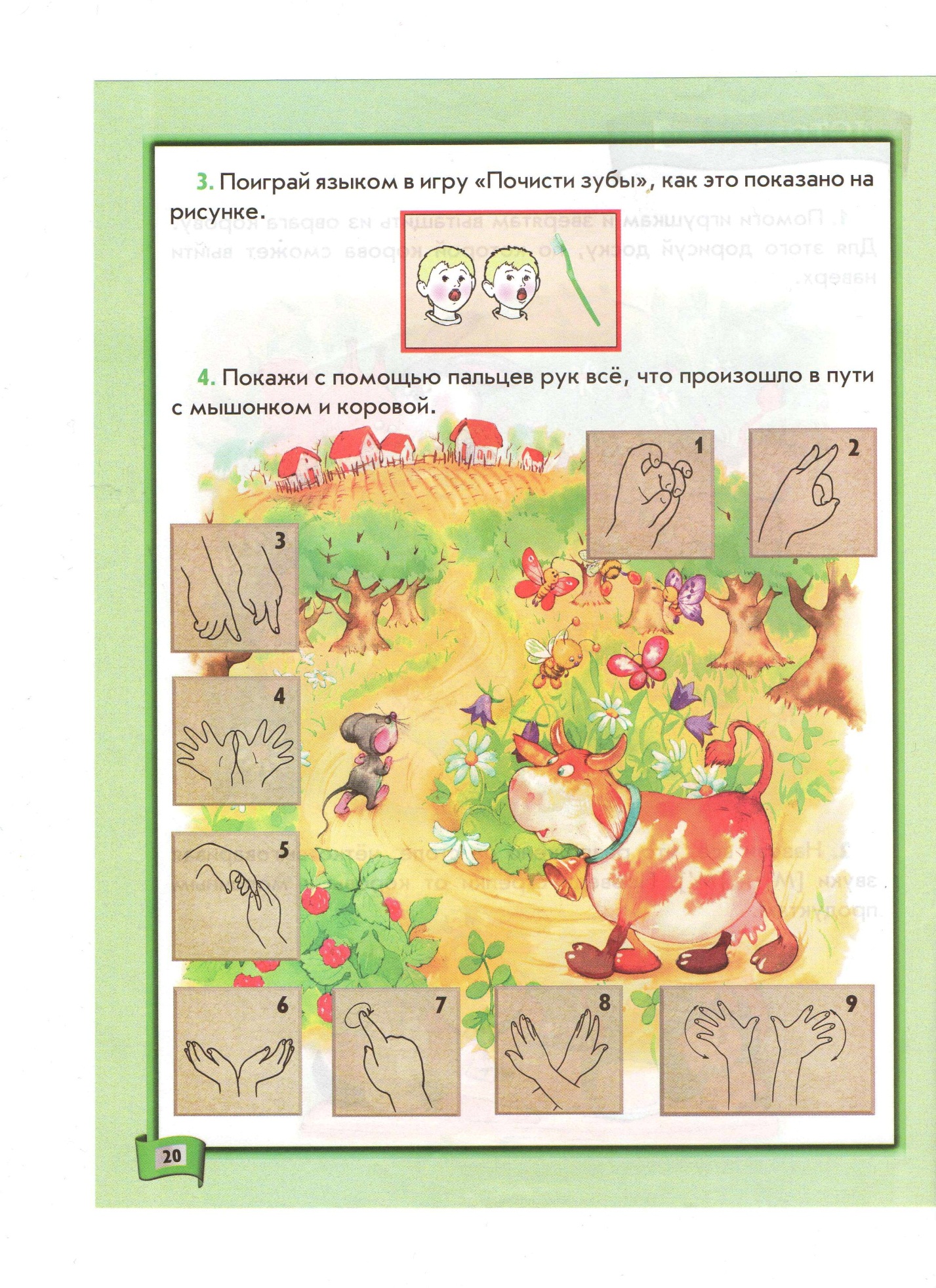 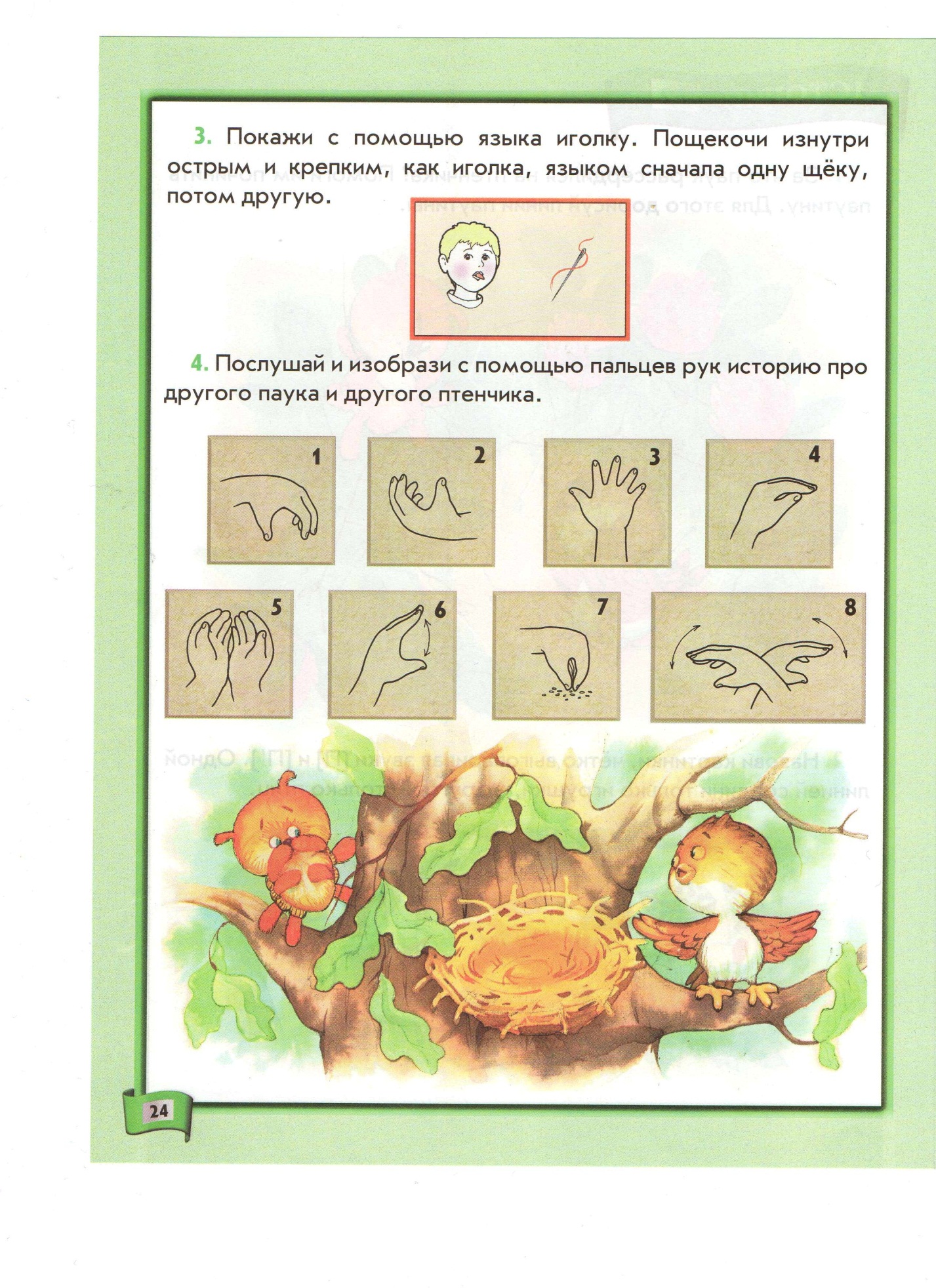 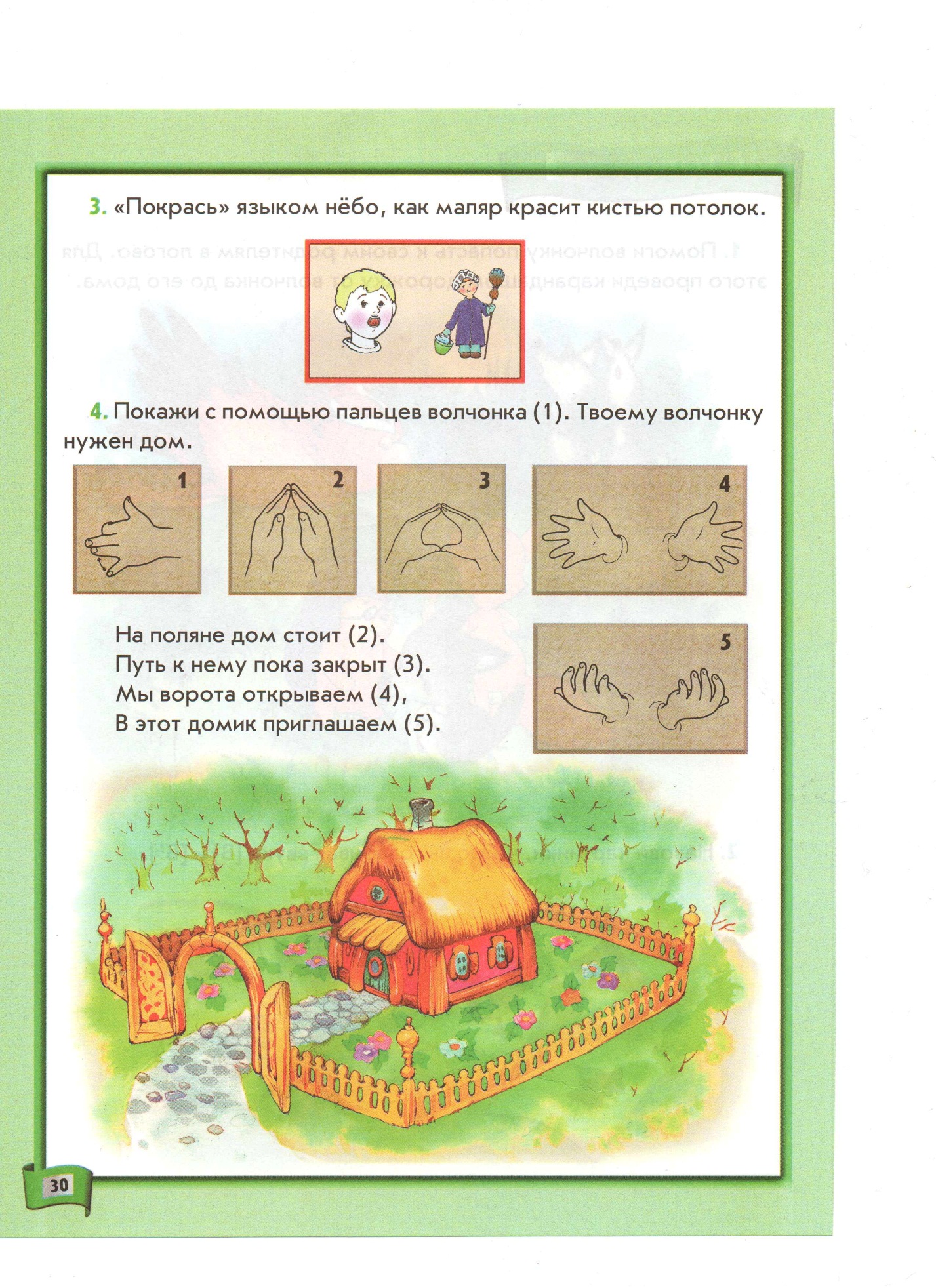 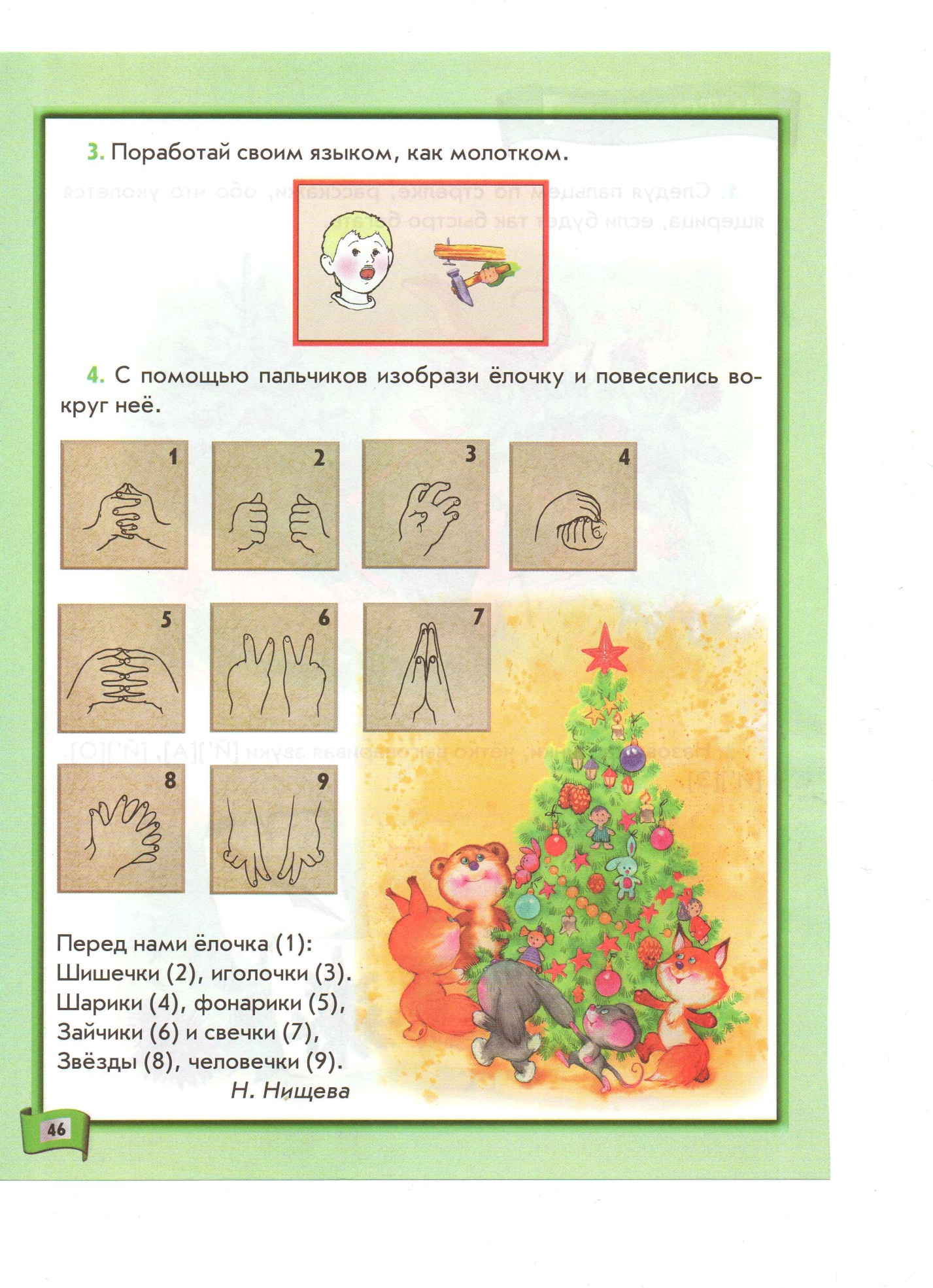 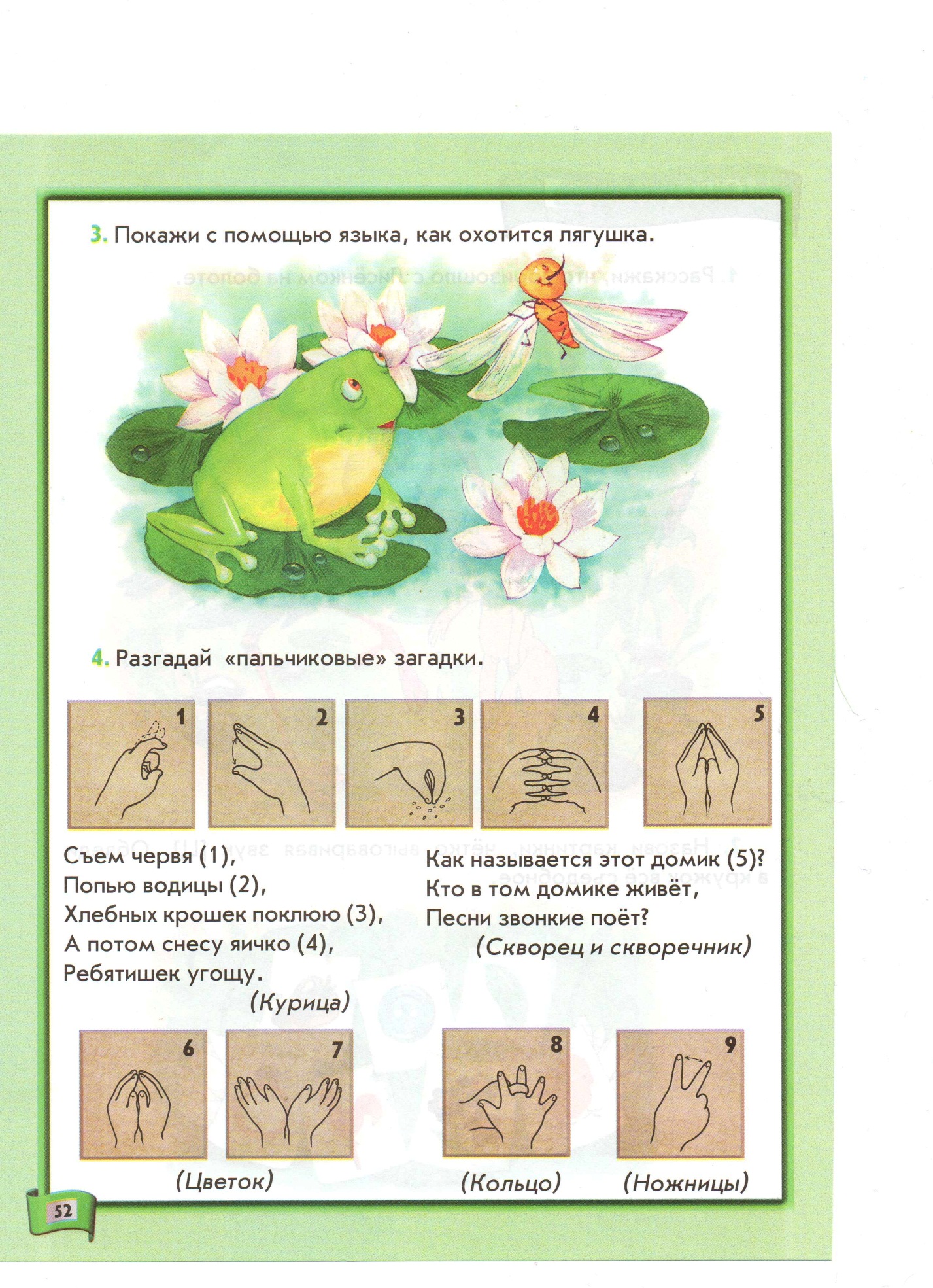 № п\пНаименование разделаСтраница1Пояснительная записка31.1.Список группы51.2.Возрастные особенности развития детей 3-4лет 51.3.Ожидаемые результаты реализации программы 71.4Система оценки качества реализации программы112Реализация программы по образовательным областям172.1Социально-коммуникативное развитие172.2.Познавательное развитие202.3.Речевое развитие252.4.Художественно-эстетическое развитие282.5.Физическое развитие343.Взаимодействие взрослых с детьми373.1.Особенности образовательной деятельности373.2.Способы и направления поддержки детской инициативы394Взаимодействие педагогов с семьями воспитанников404.1.Сведения о детях и их родителей424.2.Перспективный план работы с семьей на год435.Условия реализации программы455.1Материально-техническое обеспечение программы455.2.Программно-методическое обеспечение программы515.3. Работа педагогов по самообразованию.546Планирование образовательной деятельности556.1Учебный план556.2Комплексно-тематическое планирование содержания образовательной деятельности566.3Модель организации образовательного процесса596.4Режим дня616.5Расписание ООД (занятий)626.6.Планирование работы по познавательному развитию63Планирование ООД по ознакомлению с окружающим миром 63Планирование ООД по ФЭМП676.7Планирование работы по развитию речи71Планирование ООД по развитию речи71Программа по дополнительному образованию «По дороге к Азбуке».746.8Планирование работы по художественно-эстетическому развитию78Планирование ООД по рисованию78Планирование ООД по лепке и аппликации82Планирование  работы в мастерской по конструированию86Программа по дополнительному образованию «Мукосолька».89Планирование работы в мастерской по театрализованной деятельности95Планирование ООД по музыке986.9.Планирование работы по физическому развитию100Планирование ООД по физической культуре100Планирование утренней гимнастики109Комплекс оздоровительной гимнастики после сна111Стратегический план улучшения здоровья и безопасности воспитанников группы1137Культурно-досуговая деятельность115Планирование досугов и развлечений115Планирование деятельности в каникулярные дни1178Список литературы119Образовательная область «Речевое развитиеАктивный словарный запас составляет больше 1500 слов.Отвечает на разнообразные вопросы взрослого, касающегося ближайшего окружения.Использует все части речи, простые нераспространенные предложения и предложения с однородными членами.Активный словарный запас составляет больше 1500 слов.Отвечает на разнообразные вопросы взрослого, касающегося ближайшего окружения.Использует все части речи, простые нераспространенные предложения и предложения с однородными членами.Пересказывает содержание произведения с опорой на рисунки в книге, на вопросы воспитателя. Называет произведение (в произвольном изложении), прослушав отрывок из негоПересказывает содержание произведения с опорой на рисунки в книге, на вопросы воспитателя. Называет произведение (в произвольном изложении), прослушав отрывок из него Пытается с выражением читать наизусть потешки и небольшие стихотворения. Может прочитать наизусть небольшое стихотворение при помощи взрослого. Пытается с выражением читать наизусть потешки и небольшие стихотворения. Может прочитать наизусть небольшое стихотворение при помощи взрослого.Эмоционально и заинтересованно следит за развитием действия в играх - драматизациях и кукольных спектаклях, созданных силами взрослых и старших детей.  Слушая новые сказки, рассказы, стихи, следит за развитием действия, сопереживает персонажам сказок, историй, рассказов.  Слушая новые сказки, рассказы, стихи, следит за развитием действия, сопереживает персонажам сказок, историй, рассказов.Итого (10)Итого (10)Итого   (100%) Результат освоения программы группы по образовательной области «Речевое развитие»0 – не овладел;    1 – овладел недостаточно;   2  - овладел в полной мереОсновные задачиОсновные направления работы по разделуРазвитие речиРазвитие речиРазвитие свободного общения с взрослыми и детьми, овладение конструктивными способами и средствами взаимодействияс окружающими.Развитие всех компонентов устной речи детей: грамматического строя речи, связной речи — диалогической и монологической форм; формирование словаря, воспитание звуковой культуры речи. Практическое овладение воспитанниками нормами речи.Развивающая речевая среда. Продолжать помогать детям общаться со знакомыми взрослыми и сверстниками посредством поручений (спроси,выясни, предложи помощь, поблагодари и т. п.).Подсказывать детям образцы обращения к взрослым, зашедшим в группу («Скажите: „Проходите, пожалуйста“», «Предложите: „Хотите  посмотреть...“», «Спросите: „Понравились ли наши рисунки?“»).В быту, в самостоятельных играх помогать детям посредством речи взаимодействовать и налаживать контакты друг с другом («Посоветуй Мите перевозить кубики на большой машине», «Предложи Саше сделать ворота пошире», «Скажи: „Стыдно драться! Ты уже большой“»).В целях развития инициативной речи, обогащения и уточнения представлений о предметах ближайшего окружения предоставлять детям длясамостоятельного рассматривания картинки, книги, наборы предметов. Продолжать приучать детей слушать рассказы воспитателя о забавныхслучаях из жизни. Формирование словаря. На основе обогащения представлений о ближайшем окружении продолжать расширять и активизировать словарныйзапас детей. Уточнять названия и назначение предметов одежды, обуви, головных уборов, посуды, мебели, видов транспорта. Учить детей различать и называть существенные детали и части предметов(у платья — рукава, воротник, карманы, пуговицы), качества (цвет и его оттенки, форма, размер), особенности поверхности (гладкая, пушистая, шероховатая), некоторые материалы и их свойства (бумага легко рвется и размокает, стеклянные предметы бьются, резиновые игрушки после сжимания восстанавливают первоначальную форму), местоположение (за окном, высоко, далеко, под шкафом). Обращать внимание детей на некоторые сходные по назначению предметы (тарелка — блюдце, стул — табурет — скамеечка, шуба — пальто — дубленка). Учить понимать обобщающие слова (одежда, посуда, мебель, овощи, фрукты, птицы и т. п.); называть части суток (утро, день, вечер, ночь); называть домашних животных и их детенышей, овощи и фрукты.Звуковая культура речи. Продолжать учить детей внятно произносить в словах гласные (а, у, и, о, э) и некоторые согласные звуки:п — б — т — д — к — г; ф — в; т — с — з — ц.Развивать моторику речедвигательного аппарата, слуховое восприятие, речевой слух и речевое дыхание, уточнять и закреплять артикуляциюзвуков. Вырабатывать правильный темп речи, интонационную выразительность. Учить отчётливо произносить слова и короткие фразы, говоритьспокойно, с естественными интонациями.Грамматический строй речи. Продолжать учить детей согласовывать прилагательные с существительными в роде, числе, падеже; употреблять существительные с предлогами (в, на, под, за, около). Помогать детямупотреблять в речи имена существительные в форме единственного и множественного числа,  обозначающие животных и их детенышей (утка — утенок — утята); форму множественного числа существительных в родительном падеже (ленточек, матрешек, книг, груш, слив). Относитьсяк словотворчеству детей как к этапу активного овладения грамматикой, подсказывать им правильную форму слова. Помогать получать из нераспространенных простых предложений(состоят только из подлежащего и сказуемого) распространенные путем введения в них определений, дополнений, обстоятельств; составлять предложения с однородными членами («Мы пойдем в зоопарк и увидим слона, зебру и тигра»).Связная речь. Развивать диалогическую форму речи.Вовлекать детей в разговор во время рассматривания предметов, картин, иллюстраций; наблюдений за живыми объектами; после просмотра спектаклей, мультфильмов. Обучать умению вести диалог с педагогом: слушать и понимать заданный вопрос, понятно отвечать на него, говорить в нормальном темпе, не перебивая говорящего взрослого.Напоминать детям о необходимости говорить «спасибо», «здравствуйте», «до свидания», «спокойной ночи» (в семье, группе).Помогать доброжелательно общаться друг с другом.Формировать потребность делиться своими впечатлениями с воспитателями и родителями.Художественная литератураХудожественная литератураВоспитание интереса и любви к чтению;развитие литературной речи.Воспитание желания и умения слушать художественные произведения, следить за развитием действия.Читать знакомые, любимые детьми художественные произведения, рекомендованные программой для первой младшей группы. Воспитывать умение слушать новые сказки, рассказы, стихи, следитьза развитием действия, сопереживать героям произведения. Объяснять детям поступки персонажей и последствия этих поступков. Повторять наиболее интересные, выразительные отрывки из прочитанного произведения, предоставляя детям возможность договаривать слова и несложные для воспроизведения фразы.Учить с помощью воспитателя инсценировать и драматизировать небольшие отрывки из народных сказок. Учить детей читать наизусть потешки и небольшие стихотворения. Продолжать способствовать формированию интереса к книгам. Регулярно рассматривать с детьми иллюстрации.Принципы работы с родителямиПринципы работы с родителямиЦеленаправленность, систематичность, плановость; Целенаправленность, систематичность, плановость; Дифференцированный подход к работе с учетом специфики каждой семьи; Дифференцированный подход к работе с учетом специфики каждой семьи; Возрастной характер работы с родителями; Возрастной характер работы с родителями; Доброжелательность, открытость Доброжелательность, открытость Основные направления работы с семьейФормы работы с семьейВзаимопознание и взаимоинформированиеИзучение семьи: беседы, анкетирование, интервью, выявления образовательных потребностей семей с помощью тестов, опросов и др.Посещение педагогами семей воспитанниковОрганизация дней открытых дверей в детском садуСобрания КонференцииНаглядная пропаганда, ознакомление родителей с успехами и достижениями детей, жизнью детского сада: стенды, фризы, уголки для родителей.Педагогическое просвещение родителей.Конференции (в том числе и онлайн-конференции)Родительские собрания (общие детсадовские, групповые)Родительские и педагогические чтенияКонсультации (онлайн, индивидуальные, групповые по запросам родителей, стендовые), лекцииСеминары, практикумыМастер-классыТренингиПроектыИнтерактивные игры и др. БуклетыГазеты для родителей и др. Совместная деятельность педагогов, родителей, детейАкцииАссамблеиВечера музыки и поэзииПосещения семьями программных мероприятий семейного абонемента, организованных учреждениями культуры и искусства, по запросу детского садаСемейные гостиныеФестивалиСемейные клубыВечера вопросов и ответовСалоны, студииПраздники (в том числе семейные), развлеченияПрогулки, экскурсииПроектная деятельностьСемейный театр и др.МесяцМероприятиеСентябрьКонсультации «Почему ребёнок не хочет кушать?»«Капризы и упрямство»«Влияние музыки на психоэмоциональный фон дошкольника»Родительское собрание«Кризис трёх лет. Начало учебного года. Кружковая работа в группе».Рекомендации родителям«Как воспитать грамотного пешехода?»ОктябрьКонсультации «Прививка против гриппа: за и против.«Помогите детям запомнить правила пожарной безопасности».«Пластилинография – как средство развития мелкой моторики»«Условия, необходимые для развития ребенка дома» Выставка поделок«Дары осени»Рекомендации родителям«В детский сад с радостью»НоябрьКонсультации «Игра как средство нравственного воспитания».«О наказаниях детей»«Если ребенок ведет себя агрессивно»Конкурс семейных видеороликов «Здоровье ребенка – забота семьи»Рекомендации родителям«Советы психолога родителям»ДекабрьКонсультации «Приучайте ребёнка к труду».«Капризы и упрямство»«Влияние современных гаджетов на здоровье ребенка»Выставка детского творчества«Украсим новогоднюю елочку»Рекомендации родителям«Убираю игрушки сам»ЯнварьКонсультации «Как правильно наказывать детей».«Мир ребёнка»«Учите детей любить книгу»Рекомендации родителям«Правила общения в семье»ФевральКонсультации «Детская ложь».«Как уберечься от гриппа в детском саду».«Микроклимат в семье и его влияние на воспитание гуманных чувств ребёнка»Родительское собрание«Здоровье, здоровье и ещё раз здоровье!»Выставка детского творчества«К Дню защитника отечества»Рекомендации родителям«Мама, я сам».МартКонсультации «Значение развития мелкой моторики руки»«Если ваш ребёнок часто дерётся с детьми»«Безопасность ребёнка»Выставка детского творчества«Для любимых мам и бабушек»Рекомендации родителям«Как снять напряжение после детского сада»АпрельКонсультации «Зелёный мир на окне».«Весна без авитаминоза».«ЗОЖ – это важно»Выставка рисунков«Волшебный космос»Рекомендации родителям«Десять заповедей для родителей».МайКонсультации «Не кричать, а взаимодействовать».«Нужно ли лечить насморк у детей».Выставка рисунков«Славный май»Родительское собраниеИтоговое.Рекомендации родителям«Профилактика кишечных заболеваний».Анкетирование«Удовлетворенность родителей организацией воспитательно-образовательного процесса в ДОУ»Тематический центрОсновное предназначениеОснащениеЦентр ЗдоровьяРасширение  индивидуальногодвигательного опытав самостоятельной  деятельностиОборудование  для ходьбы, бега, равновесия,прыжков, катания, бросания, ловли,   ползания и лазания.Атрибуты  к  подвижным  и спортивным  играм.  Исследовательский центрРасширение познавательно-экспериментального  опыта, развитие  познавательного интереса детей в процессе опытно – экспериментальной деятельностиКомнатные растения в соответствии с возрастными рекомендациями. Сезонный материал. МакетыЛитература   природоведческого содержания, набор картинок, альбомы. Материал для проведения элементарных опытов. Обучающие и дидактические игры по экологии. Инвентарь   для  трудовой  деятельности. Природный   и  бросовый  материал.Интеллектуальный центрРасширение  познавательного исенсорного  опыта  детейДидактический материал по сенсорному воспитанию. Дидактические, настольно-печатные  игры. Познавательный материал. Материал для детского экспериментирования.Центрпродуктивной деятельностиПроживание, преобразованиепознавательного опыта в продуктивной деятельности. Развитие ручной умелости, творчества. Выработка позиции творца. Развитие  творческих  способностей ребенка,  стремление  проявить себя  в  играх-драматизацияхНапольный  строительный  материал. Настольный строительный материал. Пластмассовые конструкторы (младший возраст- с крупными деталями). Настольные театры. Костюмы и маски для ряжения, театрализации.Детские музыкальные инструменты. Набор аудиозаписей. Музыкальные игрушки. Музыкально- дидактические игры. Музыкально- дидактические пособия. СD- проигрыватель. Бумага разного формата, разной формы, разного тона. Достаточное количество цветных карандашей, красок, кистей, тряпочек, пластилина (стеки, доски для лепки). Наличие цветной бумаги и картонаклей, клеенка, тряпочки, салфетки  для аппликации. Бросовый материал (фольга, фантики от конфет и др.). Место для сменных выставок детских работ, совместных работ детей и родителейМесто для сменных выставок произведений изоискусства. Альбомы- раскраски. Наборы открыток, картинки, книги и альбомы с иллюстрациями, предметные картинки. Предметы народно – прикладного искусства.Игровой центрРеализация  ребенком  полученных  и имеющихся знаний  об  окружающем  мире  в  игре.  Накопление  жизненного  опытаАтрибутика для с-р игр по возрасту детей («Семья», «Больница», «Магазин», «Парикмахерская») предметы-заместители.Центр безопасностиРасширение  познавательного  опыта, его  использование  в повседневной деятельностиДидактические, настольные  игры  по  профилактике  ДТП. Макет поселка, схемы перекрестков, дорог.  Тематический ландшафтный коврик «Город». Дорожные  знаки, литература  о правилах   безопасности на дороге, в быту, природе.Краеведческий центрРасширение  краеведческихпредставлений  детей,  накоплениепознавательного  опытаНаглядный материала: альбомы, картины, фотоиллюстрации и др.Предметы народно-прикладного искусства. Предметы русского быта.Литературный центрФормирование умения самостоятельно работать с книгой, «добывать» нужную информацию.Детская   художественная  литература в соответствии с возрастом детей.Наличие художественной литературы.Иллюстрации по темам  образовательной деятельности по ознакомлению с окружающим миром и ознакомлению с художественной литературой.Материалы о художниках – иллюстраторах. Портрет поэтов, писателей (старший возраст).Тематические выставки.АвторсоставительНаименование изданияИздательствоГодиздания                               Образовательная область  «Речевое развитие»                               Образовательная область  «Речевое развитие»                               Образовательная область  «Речевое развитие»                               Образовательная область  «Речевое развитие»Кислова Т.Р. По дороге к Азбуке (Лесные истории) Издательство «Баласс»2017Бунеева Р.Н., Буеева Е.В., Кислова Т.Р.Пособие для дошкольников «По дороге к Азбуке» для детей 3-4 лет «Лесные истории»Издательство «Баласс»2017Бунеева Р.Н., Буеева Е.В., Кислова Т.Р.Наглядный раздаточный материал для дошкольников «По дороге к Азбуке» для детей 3-4 лет «Лесные истории» (Карточки и схемы)Издательство «Баласс»2017Бунеева Р.Н., Буеева Е.В., Кислова Т.Р.«По дороге к Азбуке» часть 1 Издательство «Баласс»2017Калмыкова Л.Н.Здравствуй, пальчик! Как живешь?Волгоград: Учитель2014Рудик О.С.Развитие речи детей 2-4 лет в свободной деятельностиМ.:ТЦ Сфера2009Стефанова Н.Л.Комплексные занятия с детьми 3-7 лет.Формирование мелкой моторики, развитие речиВолгоград: Учитель2013В.В.ГербоваРазвитие речи в детском саду. Младшая группа. Для занятий с детьми 3-4 лет.М.:МОЗАИКА-СИНТЕЗ2015Е.А. Янушко. Развитие мелкой моторики рук у детей раннего возраста.М:Мозаика-Синтез2011Е.С.АнищенковаПальчиковая гимнастика для развития речи дошкольников.М:Астрель,2007Н.Н.ИльчукХрестоматия для дошкольниковМ.. АСТ1999Л. Н Елисеева Хрестоматия для маленькихМ. Просвещение1979А. И. ЧухинМалютка. Для детей дошкольного возрастаИздательство «Крым»1968Кузьмина Н.В. По дороге к Азбуке Старожиловский детский сад № 3 «Солнышко»2018ФИО педагогаТема самообразованияФорма  и срок отчетаКузьмина Н.В.Речевое развитие детей 3-4 лет средствами парциальной программы «По дороге к Азбуке» , Кислова Т.Р. Отчёт на педсовете в мае 2019 года, презентация о результатах работы по темеКоличество часов в неделю, отводимых на реализацию содержания образовательных областей в процессеОрганизованной образовательной деятельности (занятия)Количество часов в неделю, отводимых на реализацию содержания образовательных областей в процессеОрганизованной образовательной деятельности (занятия)Количество часов в неделю, отводимых на реализацию содержания образовательных областей в процессеОрганизованной образовательной деятельности (занятия)Образовательная областьВид базовой деятельностиМладшая группа                                                              ОБЯЗАТЕЛЬНАЯ ЧАСТЬ                                                              ОБЯЗАТЕЛЬНАЯ ЧАСТЬ                                                              ОБЯЗАТЕЛЬНАЯ ЧАСТЬСоциально-коммуникативное развитиеВ различных режимных моментахПознавательное развитиеокружающий мир1Познавательное развитиеэкологияПознавательное развитиематематика1Речевое развитиеразвитие речи1Художественно-эстетическое творчестворисование1Художественно-эстетическое творчестволепка0.5Художественно-эстетическое творчествоаппликация0.5Художественно-эстетическое творчествомузыка2Физическое развитиефизическая культура3Итого10ЧАСТЬ ДОУЧАСТЬ ДОУЧАСТЬ ДОУТемаТемаХудожественно-эстетическое развитиеКружок «Мукосолька1 раз в неделю Речевое развитиеКружок «По дороге к Азбуке»1 раз в неделю Итого10№ТемаЦелевые ориентирыМетодическое пособиеСентябрьСентябрьСентябрьСентябрь1.История о том, как Ёжик и Лисенок попали в лес.Расширение словаря, обучение составлению описательного рассказа, развитие воображения, внимания; формирование интереса по данному курсуКислова Т.М.,стр.862.Ёжик и лисенок осматривают лес.Совершенствование связной речи, тренировка подвижности лицевых мышц. Развитие представлений о различных эмоциях и умения их проявлятьКислова Т.М.,стр.883.Знакомство с лесными жителямиРасширение словаря, активация тактильных ощущений и способности  передать их словамиКислова Т.М., стр. 914.История про аистенкаРазвитие умения рассуждать, знакомство со звуком[А], обучение способности узнавать этот звук в словах; воспитание сострадания к птицам и животным и желания им помочьКислова Т.М., стр. 93ОктябрьОктябрьОктябрьОктябрь1.История о том, как летала утка.Расширение объема словаря, развитие умения классифицировать предметы по их признакам; совершенствование  артикуляции и мелкой моторики рук, знакомство со звуком [У]Кислова Т.М., стр. 952.Про запасливую сорокуРазвитие  связной  речи, грамматического строя, обогащение словаря, знакомство со звуком [О], развитие  умения  на ощупь жесткую и мягкую фактуру, объем и другие качества предметаКисловаТ.М., стр. 983.Спасение мышонкаРазвитие диалогической речи, знакомство со звуком [И], тренировка воображения, мышления, памятиКислова Т.М., стр. 1004.Про невоспитанную рысьРазвитие связной речи. Знакомство со звуком [Ы], формирование навыков звукоразличения; воспитание уважительного отношения к результатам  чужого трудаКисловаТ.М., стр. 102НоябрьНоябрьНоябрьНоябрь1.Сообразительный муравей.Совершенствование грамматического строя, знакомство со звуком [Э], тренировка артикуляционного аппарата и мелкой моторики рук, активация памяти, вниманияКислова Т.М., стр. 1052.Спасение коровыОбогащение  словаря, знакомство со звуком [М], развитие умения выполнять движения в соответствии с текстом, совершенствование воображения, самоконтроляКислова Т.М., стр. 107Приложение стр.203.Про любопытную норкуТренировка зрительного внимания и внутренней мышечной чувствительности, знакомство со звуком [Н], осуществление простейшего звукового анализа; нравственное воспитание детейКислова Т.М., стр.1094.Про паука птенчикаОбогащение словаря,  активация самоконтроля, воображения, зрительного внимания, знакомство со звуком [П], участие в сюжетной игре с элементами статических положений и динамики движений и динамики движений пальцевКисловаТ.М., стр. 11Приложение  стр.24ДекабрьДекабрьДекабрьДекабрь1.Про белку и бобраУвеличение объема словаря, развитие динамической речи, знакомство со звуком [Ф], умение применять и изменять артикуляционные положения, обучение восприятию ритмического рисунка стихотворного текста и воспроизведение его ударами рукиКислова  Т.М. стр.162.Про опасного и умного филинаРазвитие связной речи, знакомство со звуком [Ф]Кислова Т.М., стр. 1183.Про волчонка, который заблудилсяЗнакомство со звуком [В], развитие связной речи, активация речи, активация внимания, памяти; воспитание сочувствия и готовности оказать помощьКисловТ.М., стр. 118Приложение стр. 304.Стрекоза – лесной вертолётикРазвитие грамматического строя речи, обучение слоговому анализу слов, знакомство со звуком [Т]Кислова Т.М., стр. 120ЯнварьЯнварьЯнварьЯнварь1.Встреча  Лисенка с дятломЗакрепление умения  составлять описательный рассказ, увеличение словаря, знакомство со звуком [Д], умение воспроизводить движение пальцев в соответствии с текстомКисловаТ.М., стр.1222.Лосенок ищет папу.Развитие связной речи, знакомство со  звуком [Л], активировать память, внимание, воображение Кислова Т.М., стр.1243.Ку-ку, кукушка!Знакомство со звуком   [К], совершенствование воображения, аналитических способностей, внимания, реализация сюжетной игры с элементами динамического движения пальцев рук Кислова Т.М., стр.1274.Визит диких гусейЗнакомство со звуком [Г], расширение объёма словаря, совершенствование  памяти, воображенияКисловаТ.М., стр. 129ФевральФевральФевральФевраль1.Про хозяйственного хомякаЗнакомство со звуком [Х], развитие умения производить ритмичные   движения руками и пальцами,  согласно ритму сопутствующего стихотворенияКисловаТ.М., стр.1312.Про заботливого зайчика и капризную чайкуРазвитие связной речи, обогащение словаря, знакомство со звуком [Й], совершенствование умения рассуждать; высчитывание позитивного отношения друг к другуКисловаТ.М., стр.1333.Про торопливую ящерицу и колючкиРазвитие грамматического строя, реализация простейшего звукового анализа, знакомство со звуком [Й], совершенствование быстро применять и изменять пальчиковые положенияКисловаТ.М., стр.136Приложение стр.464.Концерт сусликаЗнакомство со звуком [С], обучение умению длительно удерживать пальчиковую паузу, закреплять умения выполнять действия пальцами руки в соответствии с текстомКислова Т.М., стр.138МартМартМартМарт1.В поисках меда для пчёлОбогащение слов, словарного анализа, знакомство со звуком [З], закрепление умения поочередно загибать пальцы, выполняя действия в соответствии с текстом, обучение умению работать с лабиринтомКисловаТ.М., стр.1412.Как цапля спасла непослушного ЛисёнкаЗнакомство со звуком [Ц], тренировка внимания, памяти, воображения, сообразительности, умения рассуждатьКислова Т.М., стр.144Приложение стр. 523.История про ужа Знакомство со звуком [Ж]. Формирование воображения, внимания, контроля за своими тактильными и мышечными ощущениями. Совершенствование мелкой моторики, координации движения пальцев рук; воспитание у детей сочувствия и желание помочь  попавшему в бедуКисловаТ.М., стр.1464.Про толстого жукаУвеличение объема словаря, знакомство со звуком  [Ж].тренировка воображения, речевого внимания, формирование у детей позитивного отношения к занятиям физкультурой и спортомКислова  1Т.М., стр.49АпрельАпрельАпрельАпрель1.Про воробья, который не умел чирикатьУвеличение объема словаря, развитие связной речи, грамматического строя, слогового анализа, знакомство со звуком [Ч], тренировка умения выполнять действия в соответствие с текстомКислова Т.М., стр.1512.О том, как щука стала добройАктивация внимания, памяти, мышления, самоконтроля, обогащение словаря, знакомство со звуком [Щ]; воспитание отрицательного отношения  к попыткам обидеть слабогоКисловаТ.М., стр.1543.История о вороне и шоколадном яйцеСовершенствование мелкой моторики рук, умение воспроизводить движение в соответствие с текстом, знакомство со звуком [Р], развитие связной речи, грамматического строя, тренировка речевого и зрительного вниманияКисловаТ.М., стр.1564.Встреча игрушек со своими хозяевамиРазвитие у детей творческого воображения, наглядно-образного мышления, памяти, реализация полученных артикуляционных умений, навыков простейшего звукового анализа в ходе участия в сюжетно-ролевой игреКислова Т.М., стр.158№ п/п      МЕСЯЦТЕМА ЦЕЛЬ     1 Сентябрь«Сорока - сорока», « Ладушки - ладушки»Активизировать движение пальцев рук, развивать речь. Пробуждать проговаривать окончания.     2 Сентябрь«Этот пальчик  - бабушка»Активировать движение пальцев рук. Активно развивать речевой запас слов в беседе о семье.     3 Сентябрь« Поехали - поехали», «Колобок»Повышать интерес  детей к упражнениям для тренировки пальцев с речевой деятельностью.     4 Сентябрь«Веселые маляры», «Повар»Знакомство с профессиями. Активизировать словарь детей, развивать память.1 Октябрь«Пили - пила»Развивать моторику рук, развивать  четкую речь.2 Октябрь«Зайкины ушки»Побуждать ребенка повторять слова за воспитателем.3 Октябрь«Бумажные мячики»Развивать моторику обеих рук. Формировать у ребенка положительный эмоциональный настрой.4 Октябрь«В гости»Учить выполнять игровое задание с использованием тактильных дорожек.1Ноябрь«Улитка, улитка»Учить детей четко проговаривать потешку.2Ноябрь«Снег идет»Развивать речевое дыхание, силу потока воздуха. Вызвать желание играть в пальчиковую игру.3Ноябрь«Стираем платочки»Учить детей выполнять упражнения, сопровождать показом и четким произношением текста.4Ноябрь«Ёжик»Развивать мелкую моторику рук . Формировать пространственно – образное мышление чувственного восприятия.1Декабрь« У Лариски  - две редиски»Формировать навык повторять за воспитателем, выговаривать четко слов, а также окончания слов.2Декабрь«Есть игрушки у меня»Формировать навыки групповой игры, выполнять движения  по команде воспитателя.3Декабрь«Кот Василий»Учить детей вести диалог.4Декабрь«Голоса животных»Развивать артикуляционный аппарат, знакомит с миром животных.1Январь«Червячки»Формировать навыки синхронного выполнения движений вместе с воспитателем. Формировать навыки запоминания, развивать память.2ЯнварьТеневой театр «Зайчики играют в барабан»Познакомить детей с теневым театром.3Январь«Веселые прищепки»Формировать навыки выполнять движения вместе с воспитателем. повторять за ним стихотворные строки.4Январь«Лего»Игровой самомассаж с элементами пальчиковой гимнастики для активации речи.1Февраль«Зайчишка - трусишка»Познакомить детей с управлением перчаточными куклами.2Февраль«Медвежонок  на горке»Формировать представление о приметах зимы, побуждать детей отвечать на вопросы, развивать эмоциональное восприятие.3Февраль«Дом»Формировать навыки повторять движение за воспитателем по команде.4Февраль«Путешествие по сказкам»Помочь детям вспомнить сказки, которые они уже знали.1МартРисование пальчиками «Цветка для мамы»Развивать интерес к рисованию пальчиками. Развитие зрительно – пространственного восприятия.2МартПальчиковый театр «Курочка Ряба»Формировать навыки рассказывать сказки наизусть.3МартСловесная игра «Комарики»Формировать навыки внимательного слушания.4МартИгра «Кошка Мурка и котенок»Учить подражать движениям взрослого. Развивать внимание, умение выполнять инструкции.1АпрельПесенка «Жили у бабуси»Формировать навыки пения. Запоминания текста.2Апрель«Воздушный шарик»Развивать мелкую моторику рук. Активизировать словарный запас.3Апрель«На полянке у реки»Формировать навыки выполнять упражнения по команде воспитателя.4Апрель«Профессии»Расширение кругозора детей, активизация словарного запаса и дополнение его новыми словами1Май«Хозяйка однажды с базара пришла»Формировать навыки выполнять движения по команде.2МайЗаучивание потешки «Тень –тень – потетень»Развивать память, речевой аппарат.3Май«Кот  - царапка »Продолжить формировать навыки выполнять движения по команде воспитателя.4МайАртикуляционная  гимнастика «Зоопарк»Развивать подвижность языка.№п/пТемаЦелевые ориентирыМетодическое пособиеСентябрьСентябрьСентябрьСентябрь 1.БашенкаКонструировать башенку из строительного материала Комплексные занятия с. 312.ЗагородкаЗакреплять умение правильно называть детали строительного набора Карточка № 13.Башенка и лесенкаЗнакомить с разным строительным  материалом, учить анализировать постройкуКомплексные занятия с. 464.ЗагородкаФормировать простые навыки  приёма  конструированииКарточка  №2ОктябрьОктябрьОктябрьОктябрь 1.Лесенка из шести кирпичиковУчить осуществлять  сенсорный анализ постройки; дать представление об архитектурных постройках  Комплексные занятия с. 592.Мебель для домаФормировать устойчивый интерес к играм с постройками Каточка № 53.Построение дорожекСтроить дорожки, варьируя их по длине, пристраивать их разными гранямиКомплексные занятия с. 714.Мебель для детского садаРазвивать  умение сооружать постройки по собственному замыслуКарточка № 6НоябрьНоябрьНоябрьНоябрь 1.Конструирование мебелиУчить правильно называть детали конструктора и их цвета, выполнять конструкции по образцу (без показа) Комплексные занятия с. 852. Ворота  Учить устанавливать, в какой последовательности следует выполнять работу той или иной модели Карточка №103.Конструирование мебелиСамостоятельно создавать постройкуКомплексные занятия с. 974.ВоротаУчить различать постройки по величине, по формеКарточка № 11ДекабрьДекабрьДекабрьДекабрь 1.Конструирование дорожки для колобка Закреплять знания о длине и цвете данной постройкиКомплексные занятия с. 1102.Горка с двумя лесенками Учить сооружать постройки путём комбинирования известных форм строительного материала  Карточка № 123.ВоротаИзменять сконструированную постройку по высоте, называть детали конструктора(кирпичики, кубики)Комплексные занятия с.4.Горка с двумя лесенками Формировать понимание эстетических качеств рассматриваемых предметовКарточка № 13ЯнварьЯнварьЯнварьЯнварь 1.ВоротаСтроить ворота низкие ,высокие, разбирать постройки складывать материал в коробку   Комплексные занятия с. 1382. Дорожки Формировать устойчивый интерес к играм с постройками Карточка № 143.ВоротаИзменять постройку, преобразовывая её высоту, длину, ширину, выделять части построек, рассказывать из каких деталей они состоятКомплексные занятия с.1514.Дорожки Учить детей делать постройки по образцу воспитателяКарточка № 15ФевральФевральФевральФевраль 1.ДомикВыполнять усложнённую конструкцию, украшать постройки, замыкать пространство  Комплексные занятия с.1632. Заборчики Учить детей определять и называть какие части есть у постройки, из каких деталей они сделаны, с чего начинать строительство Карточка № 163.Конструирование игровой мебели для куколФормировать умение правильно называть детали строительного набора, играть с постройкамиКомплексные занятия с.1764.Заборчики Учить использовать образец-карту для самостоятельной конструктивно-игровой деятельностиКарточка № 17МартМартМартМарт 1.Открытка для мамыФормировать доброе отношение к своей маме, желание сделать приятное  Комплексные занятия с.1822. Домики Закреплять навыки приёма передачи формы объекта постройки Карточка № 213.Постройки для мам (самостоятельно)Формировать доброе отношение к своей маме, желание сделать приятноеКомплексные занятия с.1894.Домики Учить использовать образец-карту для самостоятельной конструктивно-игровой деятельностиКарточка  № 22АпрельАпрельАпрельАпрель 1.Загон для лошадокОбучать приёму ставить кирпичики на длинную узкую грань, огораживать постройки высоким забором Комплексные занятия с. 2002.СкамеечкаЗакреплять навыки сооружать постройки путём комбинирования известных форм строительного материала Карточка №  243.Ворота для машины Учить строить разнообразные ворота , разные по высотеКомплексные занятия с. 2134.Скамеечка Учить использовать образец-карту для самостоятельной конструктивно-игровой деятельностиКарточка № 25МайМайМайМай 1.Домик с заборчикомУчить строить домик, забор вокруг него, обыгрывать разные ситуации вокруг домика со зверушками и мелкими предметами   Комплексные занятия с. 2252.Мебель для куклы Закреплять навыки сооружать постройки путём комбинирования известных форм строительного материала Карточка № 73.Заборчик (самостоятельно)  Поощрять стремление конструировать по своему замыслу и представлениюКомплексные занятия с. 2374.Загородка для дачиУчить использовать образец-карту для самостоятельной конструктивно-игровой деятельностиКарточка № 4№ п/пТема занятия Рекомендации Методическая литератураСентябрь Сентябрь Сентябрь Сентябрь 1.«Давайте познакомимся»Первое посещение детьми «театрального зала». Знакомство.М. Д. Маханёва стр. 182.«Для деда, ля бабы курочка Ряба яичко снесла золотое»Прослушивание русской народной сказки в аудиозаписи. Беседа по содержанию.М. Д. Маханёва стр. 183.«Мы не просто ребятки. Ребятки-цыплятки»Пересказ сказки «Курочка Ряба» с использованием перчаточного или настольного театра.М. Д. Маханёва стр. 194.«Курочка и цыплята»Разыгрывание с детьми сказки Курочка Ряба». Подвижная игра «Курочка и Цыплята»М. Д. Маханёва стр. 20ОктябрьОктябрьОктябрьОктябрь1.«Забыла девочка котёнка покормить, не мог он вспомнить, как покушать попросить» Рассказывание сказки «Почему плакал котёнок?» с использованием настольного театра. Беседа по содержанию.М. Д. Маханёва стр. 202.«Каждому хочется котёночку помочь»Рассказывание сказки «Почему плакал котёнок» вместе с детьми. Упражнение «Изобрази героя»М. Д. Маханёва стр. 213.«Волшебная шкатулка»Пересказ сказки «Почему плакал котёнок». Отгадывание загадок.М. Д. Маханёва стр. 224.«Котёночек наелся молока, стал довольным и весёлым он тогда»Драматизация сказки «Почему плакал котёнок». Подвижная игра «Гуси».М. Д. Маханёва стр. 23НоябрьНоябрьНоябрьНоябрь1.«Жёлтый маленький комочек, любопытный очень-очень»Отгадывание загадки. Подвижная игра «Курочка-хохлатка». Знакомство со сказкой К. Чуковского «Цыплёнок»М. Д. Маханёва стр. 232.«Быстро времечко пройдёт, и Цыплёночек подрастёт»Рассказывание сказки К. Чуковского «Цыплёнок» вместе с детьми. Беседа по содержанию.М. Д. Маханёва стр. 243.«Волшебный сундучок»Отгадывание загадок. Ряжение. Имитационные упражнения «Изобрази героя»М. Д. Маханёва стр. 254.«Мешок с сюрпризом»Сюрпризный момент. Драматизация  сказки К. Чуковского «Цыплёнок»М. Д. Маханёва стр. 27ДекабрьДекабрьДекабрьДекабрь1.«Потеряли котятки по дороге перчатки»Знакомство со сказкой С. Маршака «Перчатки». Беседа по содержанию. Подвижная игра «Грустный котик»М. Д. Маханёва стр. 282.«Отыскали перчатки, вот спасибо, котятки»Отгадывание загадок. Мимические этюды. Драматизация сказки С. Маршака «Перчатки»М. Д. Маханёва стр. 293.«Выросла репка большая-пребольшая»Рассматривание иллюстраций к русской народной сказке «Репка». Слушание сказки «Репка» в аудиозаписи. Имитационные упражнения.М. Д. Маханёва стр. 294.«Тянут-потянут – вытянуть не могут»Пересказ сказки «Репка» с использованием перчаточного или настольного театра. Имитационные упражнения.М. Д. Маханёва стр. 30ЯнварьЯнварьЯнварьЯнварь1.«К дедушке все прибегали, тянуть репку помогали»Отгадывание загадки. Ряжение. Имитационные упражнения «Изобрази героя»М. Д. Маханёва стр. 312.«Дружно, весело, с охотой быстро справимся с работой»Драматизация сказки «Репка». Игра «Изобрази героев»М. Д. Маханёва стр. 313.«Без друзей нам не прожить ни за что на свете»Игра «Назови друга ласково». Рассказывание сказки «Как собака друга искала». Беседа по содержанию.М. Д. Маханёва стр. 324.«Очень жить на свете туго без подруги или друга»Отгадывание загадок. Рассказывание сказки «Как собака друга искала» вместе с детьми. М. Д. Маханёва стр. 33ФевральФевральФевральФевраль1.«Собачке грустно, ей не спится, с кем собачке подружиться»Рассказывание сказки «Как собака друга искала» вместе с детьми. Пантомимические упражнения.М. Д. Маханёва стр. 342.«Как собака друга искала»Отгадывание загадок. Драматизация сказки «Как собака друга искала»М. Д. Маханёва стр. 353.«Воробей клевал зерно, кот хозяйский – цап его!»Рассказывание сказки «Почему кот моется после еды». Имитация движений и голосов героев сказки.М. Д. Маханёва стр. 354.«Воробей и кот»Рассказывание сказки «Почему кот моется после еды» вместе с детьми. М. Д. Маханёва стр. 36МартМартМартМарт1.«Хитрый воробушек обманул кота»Отгадывание музыкальных загадок.  Ряжение в костюмы. Рассказывание сказки с имитацией действий персонажей.М. Д. Маханёва стр. 372.«Почему кот моется после еды»Драматизация сказки «Почему кот моется после еды»М. Д. Маханёва стр. 383.«Лисичку заяц в дом пустил, и вот на улице один»Рассказывание сказки «Лиса, заяц и петух». Рассматривание иллюстраций к сказке.М. Д. Маханёва стр. 384.«Каждый хочет заиньке помочь»беседа по сказке «Лиса, заяц и петух». Имитационные упражнения.М. Д. Маханёва стр. 39АпрельАпрельАпрельАпрель1.«Ой, и хитрая лиса! Трудно её выгнать, да!»Рассказывание сказки «Лиса, заяц и петух» вместе с детьми. Имитационные движения под музыку с использованием элементов костюмов.М. Д. Маханёва стр. 402.«Уходи, лиса, с печи!»Отгадывание загадок. Ряжение в костюмы. Имитационные упражнения под музыку.М. Д. Маханёва стр. 403.«Лиса, заяц и петух»Отгадывание загадки. Драматизация сказки «Лиса, заяц и петух» М. Д. Маханёва стр. 414.«Стоит в поле теремок, теремок»Рассказывание сказки «Теремок» с показом настольного театра. Беседа по содержанию сказки. Упражнения на интонационную выразительность.М. Д. Маханёва стр. 42Май Май Май Май 1.«Кто в теремочке живёт»игра «Угадай, о ком говорю». Рассказывание сказки «Теремок» вместе с детьми. Имитационные упражнения.М. Д. Маханёва стр. 422.«В тесноте, да не в обиде»Отгадывание загадок. Игра-имитация «Догадайтесь, о ком я говорю». Весёлый танец.М. Д. Маханёва стр. 433.«Дайте только срок, построим теремок»Отгадывание загадки по сказке. Имитационные упражнения под музыку. Весёлый танец.М. Д. Маханёва стр. 444.«Ох, красивый теремок! Очень, очень он высок!»Драматизация сказки «Теремок». Отгадывание сказки по костюмам.М. Д. Маханёва стр. 45Сон прошёл и мы проснулисьУлыбнулись, потянулись.потягиваются, лежа на спинеЛапки друг о дружку трёмпотираем одну руку о другуюИ в ладоши громко бьёмхлопаемА теперь поднимем ножки Как у нашей мамы кошки Левая и правая - мы ребята бравые.поочередно поднимаем  ножкиНа животик повернулисьпереворачиваемся на животСнова дружно потянулись Оторвали от подушки Носик, голову и ушки.поднимаем и опускаем голову)На колени резко встали, Хвостиками помахалидвигаем тазобедренным суставом влево-вправоВыгнулись, прогнулисьспину выгнули и прогнулиНа бок повернулисьповорот головы вправо-влевоСели на кроватке, почесали пяткипочесываем пяткиСил набрали наши ножки, поскакали по дорожке(«Отправляемся в лес»)в чередовании с обычной ходьбой: («Лисичка»),на носках («На траве роса, не замочите ноги»),на пятках («Медведь»),на внешней стороне стопы(«Лось»),с высоким подниманием колена «Ёжик»),в полуприсяде(«Пройдем босиком и по камешкам, и по веточкам, и по шишечкам»).по корригирующим дорожкам Вышла курочка гулять Свежей травки пощипать.воспитатель идет по комнатеА за ней ребятки Желтые цыплятки.дети идут за воспитателемКо-ко ко, ко-ко-ко Не ходите далекогрозят пальчикомЛапками гребите Зернышки ищите.топают ногамиСъели толстого жука Дождевого червякастучат пальчиками о  полВыпили водицы Полное корытценаклоняются вниз и выпрямляются